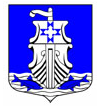 Администрациямуниципального образования«Усть-Лужское сельское поселение»Кингисеппского муниципального районаЛенинградской областиПОСТАНОВЛЕНИЕ19.07.2022  № 234Об утверждении перечня управляющих организаций                                                                                       для управления многоквартирными домами на территории                                                                                                             МО «Усть-Лужское сельское поселение»,в отношении которых собственниками помещений                                                                                           в многоквартирном доме не выбран способ управления                                                                                              таким домом или выбранный способ управления не                                                                              реализован, не определена управляющая организацияВ связи с поступлением заявления управляющей организации ООО «Сити Сервис» об исключении его из перечня управляющих организаций для управления многоквартирными домами, в отношении которых собственниками помещений в многоквартирном доме не выбран способ управления таким домом или выбранный способ управления не реализован, не определена управляющая организация, в соответствии с постановлением Правительства Российской Федерации от 21.12.2018 № 1616 «Об утверждении Правил определения управляющей организации для управления многоквартирным домом, в отношении которого собственниками помещений в многоквартирном доме не выбран способ управления таким домом или выбранный способ управления не реализован, не определена управляющая организация, и о внесении изменений в некоторые акты Правительства Российской Федерации», администрация	ПОСТАНОВЛЯЕТ:Утвердить перечень управляющих организаций для управления многоквартирнымидомами, в отношении которых собственниками помещений не выбран способ управления такими домами или выбранный способ управления не реализован, не определена управляющая организация (Приложение №1).Возложить на специалиста администрации ведение перечня управляющих организацийдля управления многоквартирным домом, в отношении которого собственниками помещений в многоквартирном доме не выбран способ управления таким домом или выбранный способ управления не реализован, не определена управляющая организация.Направить копию настоящее постановления в течение одного рабочего дня после даты его принятия в орган исполнительной власти субъекта Российской Федерации, осуществляющий региональный государственный жилищный надзор.Разместить настоящее постановление на официальном сайте администрации МО «Усть-Лужское сельское поселение».Считать постановление от 15.07.2022 г. № 227 «О внесении изменений в постановление администрации МО «Усть-Лужское сельское поселение» №208 от 30.09.2021 г.» утратившим свою силу.Контроль за исполнением настоящего постановления оставляю за собой.Глава администрации 						      	         П.И. Казарян Приложение №1к постановлению АдминистрацииМО «Усть-Лужское сельское поселение»от 19.07.2022 №234Перечень управляющих организаций для управления многоквартирными домами, в отношении которых собственниками помещений не выбран способ управления таким домом или выбранный способ управления не реализован, не определена управляющая организация№ п/пНаименование управляющей организации ОГРНИНН1ООО УК «Наш дом Усть-Луга»122470000379147070457402ООО «Домоуправление №1»11247070005054707033400